 ПОСТАНОВЛЕНИЕ                                                                            JÖП	с. Тобелер	ОБ УТВЕРЖДЕНИИ ПЕРЕЧНЯ МУНИЦИПАЛЬНЫХ УСЛУГ АДМИНИСТРАЦИИ МО ТОБЕЛЕРСКОГО СЕЛЬСКОГО ПОСЕЛЕНИЯ, ПРЕДОСТАВЛЕНИЕ КОТОРЫХ ОРГАНИЗУЕТСЯ ПО ПРИНЦИПУ "ОДНОГО ОКНА" НА БАЗЕ МНОГОФУНКЦИОНАЛЬНЫХ ЦЕНТРОВ ПРЕДОСТАВЛЕНИЯ ГОСУДАРСТВЕННЫХ И МУНИЦИПАЛЬНЫХ УСЛУГРуководствуясь постановлением Правительства Российской Федерации от 27.09.2011 N 797 "О взаимодействии между многофункциональными центрами предоставления государственных и муниципальных услуг и федеральными органами исполнительной власти, органами государственных внебюджетных фондов, органами государственной власти субъектов Российской Федерации, органами местного самоуправления", оказываемых муниципальными учреждениями и другими организациями, предоставление которых организуется по принципу "одного окна", в том числе на базе многофункциональных центров предоставления государственных и муниципальных услуг", постановляю: 1. Утвердить прилагаемый Перечень муниципальных услуг администрации МО Тобелерского сельского поселения, предоставление которых организуется по принципу "одного окна" на базе многофункциональных центров предоставления государственных и муниципальных услуг. 2. Настоящее постановление обнародовать путем вывешивания заверенных копий на стендах, размещенных в помещении Администрации Тобелерского сельского  поселения по адресу: Республика Алтай Кош-Агачский район с. Тобелер ул. Кожабаева,14, а также на официальном сайте Тобелерского сельского поселения в сети «Интернет».3. Контроль за исполнением постановления оставляю за собой.  Глава Тобелерского сельского поселенияКош-Агачского района Республики Алтай                     А.В. Абдыкайровприложение №1 к постановлениюТобелерской сельской администрацииот 15.12.2020 г. №ПЕРЕЧЕНЬ МУНИЦИПАЛЬНЫХ УСЛУГ АДМИНИСТРАЦИИ МО ТОБЕЛЕРСКОГО СЕЛЬСКОГО ПОСЕЛЕНИЯ, ПРЕДОСТАВЛЕНИЕ КОТОРЫХ ОРГАНИЗУЕТСЯ ПО ПРИНЦИПУ "ОДНОГО ОКНА" НА БАЗЕ МНОГОФУНКЦИОНАЛЬНЫХ ЦЕНТРОВ ПРЕДОСТАВЛЕНИЯ ГОСУДАРСТВЕННЫХ И МУНИЦИПАЛЬНЫХ УСЛУГРОССИЙСКАЯ ФЕДЕРАЦИЯ РЕСПУБЛИКА     АЛТАЙКОШ-АГАЧСКИЙ РАЙОН СЕЛЬСКАЯ АДМИНИСТРАЦИЯ ТОБЕЛЕРСКОГО СЕЛЬСКОГО ПОСЕЛЕНИЯ649 777, с. Тобелерул.Кожабаева, д  14.тел. 26-3-24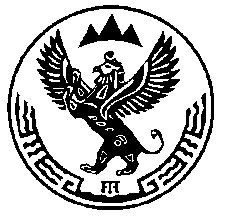 РОССИЯ ФЕДЕРАЦИЯЗЫ АЛТАЙ РЕСПУБЛИКА КОШ-АГАЧ АЙМАКТОБЕЛЕР  JУРТJЕЗЕЕЗИНИНАДМИНИСТРАЦИЯЗЫ649 777, Тобелер jКожабаева ором, 14.тел. 26-3-24от“15”декабря2020г.. №№п/пНаименование муниципальной услугиВыдача справки о составе семьиПрисвоение (уточнение) адресов объектов недвижимого имущества на территории сельского поселенияПредоставление справок, выписок из похозяйственной книги, кроме архивныхПредоставление муниципальной услуги по даче письменных разъяснений налогоплательщикам и налоговым агентам по вопросам применения муниципальных нормативных правовых актов о налогах и сборахПредоставление выписки из реестра муниципального имущества, утвержденного постановлением Тобелерской сельской администрацииПредоставление сведений об объектах имущества, предназначенного для использования во владение и (или) пользование субъектами малого и среднего предпринимательства организациям, образующим инфраструктуру поддержки субъектов малого и среднего предпринимательства